DODATEK č. 1 k OBJEDNÁVCEČíslo objednávky: 06EU-004568 (uvádějte při fakturaci) číslo dodavatele: 20W31 002ISPROFIN/ISPROFOND: 5001210002.16978.2020 (uvádějte při fakturaci)Technická pomoc pro rok 2020Na základě požadavku objednatele dochází k přesunu hodin mezi jednotlivými položkami dle přílohy č. 1 dodatku, která je nedílnou součástí tohoto dodatku. Tímto se upravuje (snižuje) celková cena takto:Celková cena dle přílohy č, 2 objednávky položkový rozpis ceny se ponižuje na základě rozdílné hodinové sazby položky č. 2 a 6 o 3.000,- Kč (30 hodin x 100,- Kč)Původní celková cena bez DPH	245.300,- KčNová celková cena bez DPH	   242.300,- Kč -- viz příloha č. 1 dodatku č. 1 objednávkyOstatní ujednání Objednávky č. 06EU-004568 zůstávají beze změny,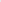 V případě akceptace Dodatku č. 1 Dodavatel Dodatek č. 1 písemně potvrdí prostřednictvím emailu zaslaného do e-mailové schránky Objednatele hana.kobesova(a rsd.cz .Na důkaz svého souhlasu s obsahem tohoto Dodatku č, I k Objednávce Smluvní strany připojily své podpisy.Příloha č. 1 — Položkový rozpis cenyObjednatel:Dodavatel:Ředitelství silnic a dálnic ČRWoring s.r.o.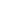 Woring s.r.o.Správa Plzeň, Hřímalého 37, 301 00 PlzeňNa Roudné 1604/93, 301 00 PlzeňNa Roudné 1604/93, 301 00 PlzeňBankovní spojení: ČNBBankovní spojení: RaiffeisenBank a.s.Bankovní spojení: RaiffeisenBank a.s.číslo účtu: 20001-15937031/0710číslo účtu: 7095712001/5500číslo účtu: 7095712001/5500IČO: 65993390IČO: 29159342IČO: 29159342DIČ: CZ65993390DIČ: CZ29159342Kontaktní osoba: Ing. Zbyněk VoříšekDIČ: CZ29159342Kontaktní osoba: Ing. Zbyněk VoříšekHodinový rozpis ceny služeb původní:Pol. č. 2 Posouzení statických návrhů mostních staveb30 hodinPol. č. 4 Uzavírání smluv o spolupráci24 hodinCelkový původní počet hodin položek 2 a 4Hodinový rozpis ceny služeb nový:54 hodinPol. č. 6 Jednání s vlastníky věcných břemen - původní60 hodinPol. č. 6 Jednání s vlastníky věcných břemen - nárůst54 hodinCelkový nový počet hodin položky 6114 hodinV Plzni dne 05-05-2020V Plzni dne 05-05-2020Za Objednatele:Za Dodavatele:	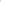 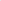 ČinnostPočet jednotekJednotková cenaCena celkemKonzultace PD dopravních stavebPosouzení statických návrhů mostních stavebPosouzení BESIP - DIO na dopravních stavbáchUzavírání smluv o spolupráciZajištění dokladové části PD s projednánímJednání s vlastníky věcných břemenVýpomoc při uzavírání smluv o právu provedení stavbyBarevné tisky formátu A3 a větší (formát A4 x Kč)Cena celkem - bez DPH 21%242 300,00DPH50 883,00Cena celkem - s DPH293 183,00